CENTRAL BANK OF CENTRAL BANK OF CENTRAL BANK OF CENTRAL BANK OF CENTRAL BANK OF CENTRAL BANK OF CENTRAL BANK OF CENTRAL BANK OF CENTRAL BANK OF CENTRAL BANK OF CENTRAL BANK OF CENTRAL BANK OF CENTRAL BANK OF CENTRAL BANK OF CENTRAL BANK OF CENTRAL BANK OF CENTRAL BANK OF CENTRAL BANK OF CENTRAL BANK OF CENTRAL BANK OF CENTRAL BANK OF CENTRAL BANK OF CENTRAL BANK OF CENTRAL BANK OF CENTRAL BANK OF CENTRAL BANK OF CENTRAL BANK OF (For official use only)Verification of Applications(For official use only)Verification of Applications(For official use only)Verification of Applications(For official use only)Verification of Applications(For official use only)Verification of Applications(For official use only)Verification of Applications(For official use only)Verification of Applications(For official use only)Verification of Applications(For official use only)Verification of Applications(For official use only)Verification of Applications(For official use only)Verification of Applications(For official use only)Verification of Applications(For official use only)Verification of Applications(For official use only)Verification of Applications(For official use only)Verification of Applications(For official use only)Verification of Applications(For official use only)Verification of Applications(For official use only)Verification of Applications(For official use only)Verification of ApplicationsCENTRAL BANK OF CENTRAL BANK OF CENTRAL BANK OF CENTRAL BANK OF CENTRAL BANK OF CENTRAL BANK OF CENTRAL BANK OF CENTRAL BANK OF CENTRAL BANK OF CENTRAL BANK OF CENTRAL BANK OF CENTRAL BANK OF CENTRAL BANK OF CENTRAL BANK OF CENTRAL BANK OF CENTRAL BANK OF CENTRAL BANK OF CENTRAL BANK OF CENTRAL BANK OF CENTRAL BANK OF CENTRAL BANK OF CENTRAL BANK OF CENTRAL BANK OF CENTRAL BANK OF CENTRAL BANK OF CENTRAL BANK OF CENTRAL BANK OF StatusStatusStatusStatusStatusStatusChecked ByChecked ByChecked ByChecked ByChecked ByApproved ByApproved ByApproved ByApproved ByApproved ByApproved ByApproved ByApproved ByCENTRAL BANK OF CENTRAL BANK OF CENTRAL BANK OF CENTRAL BANK OF CENTRAL BANK OF CENTRAL BANK OF CENTRAL BANK OF CENTRAL BANK OF CENTRAL BANK OF CENTRAL BANK OF CENTRAL BANK OF CENTRAL BANK OF CENTRAL BANK OF CENTRAL BANK OF CENTRAL BANK OF CENTRAL BANK OF CENTRAL BANK OF CENTRAL BANK OF CENTRAL BANK OF CENTRAL BANK OF CENTRAL BANK OF CENTRAL BANK OF CENTRAL BANK OF CENTRAL BANK OF CENTRAL BANK OF CENTRAL BANK OF CENTRAL BANK OF QualifiedQualifiedQualifiedQualifiedQualifiedQualifiedAPPLICATION FOR THE POST OFLEGAL OFFICER (ON CONTRACT)APPLICATION FOR THE POST OFLEGAL OFFICER (ON CONTRACT)APPLICATION FOR THE POST OFLEGAL OFFICER (ON CONTRACT)APPLICATION FOR THE POST OFLEGAL OFFICER (ON CONTRACT)APPLICATION FOR THE POST OFLEGAL OFFICER (ON CONTRACT)APPLICATION FOR THE POST OFLEGAL OFFICER (ON CONTRACT)APPLICATION FOR THE POST OFLEGAL OFFICER (ON CONTRACT)APPLICATION FOR THE POST OFLEGAL OFFICER (ON CONTRACT)APPLICATION FOR THE POST OFLEGAL OFFICER (ON CONTRACT)APPLICATION FOR THE POST OFLEGAL OFFICER (ON CONTRACT)APPLICATION FOR THE POST OFLEGAL OFFICER (ON CONTRACT)APPLICATION FOR THE POST OFLEGAL OFFICER (ON CONTRACT)APPLICATION FOR THE POST OFLEGAL OFFICER (ON CONTRACT)APPLICATION FOR THE POST OFLEGAL OFFICER (ON CONTRACT)APPLICATION FOR THE POST OFLEGAL OFFICER (ON CONTRACT)APPLICATION FOR THE POST OFLEGAL OFFICER (ON CONTRACT)APPLICATION FOR THE POST OFLEGAL OFFICER (ON CONTRACT)APPLICATION FOR THE POST OFLEGAL OFFICER (ON CONTRACT)APPLICATION FOR THE POST OFLEGAL OFFICER (ON CONTRACT)APPLICATION FOR THE POST OFLEGAL OFFICER (ON CONTRACT)APPLICATION FOR THE POST OFLEGAL OFFICER (ON CONTRACT)APPLICATION FOR THE POST OFLEGAL OFFICER (ON CONTRACT)APPLICATION FOR THE POST OFLEGAL OFFICER (ON CONTRACT)APPLICATION FOR THE POST OFLEGAL OFFICER (ON CONTRACT)APPLICATION FOR THE POST OFLEGAL OFFICER (ON CONTRACT)APPLICATION FOR THE POST OFLEGAL OFFICER (ON CONTRACT)APPLICATION FOR THE POST OFLEGAL OFFICER (ON CONTRACT)APPLICATION FOR THE POST OFLEGAL OFFICER (ON CONTRACT)APPLICATION FOR THE POST OFLEGAL OFFICER (ON CONTRACT)APPLICATION FOR THE POST OFLEGAL OFFICER (ON CONTRACT)APPLICATION FOR THE POST OFLEGAL OFFICER (ON CONTRACT)APPLICATION FOR THE POST OFLEGAL OFFICER (ON CONTRACT)QualifiedQualifiedQualifiedQualifiedQualifiedQualifiedAPPLICATION FOR THE POST OFLEGAL OFFICER (ON CONTRACT)APPLICATION FOR THE POST OFLEGAL OFFICER (ON CONTRACT)APPLICATION FOR THE POST OFLEGAL OFFICER (ON CONTRACT)APPLICATION FOR THE POST OFLEGAL OFFICER (ON CONTRACT)APPLICATION FOR THE POST OFLEGAL OFFICER (ON CONTRACT)APPLICATION FOR THE POST OFLEGAL OFFICER (ON CONTRACT)APPLICATION FOR THE POST OFLEGAL OFFICER (ON CONTRACT)APPLICATION FOR THE POST OFLEGAL OFFICER (ON CONTRACT)APPLICATION FOR THE POST OFLEGAL OFFICER (ON CONTRACT)APPLICATION FOR THE POST OFLEGAL OFFICER (ON CONTRACT)APPLICATION FOR THE POST OFLEGAL OFFICER (ON CONTRACT)APPLICATION FOR THE POST OFLEGAL OFFICER (ON CONTRACT)APPLICATION FOR THE POST OFLEGAL OFFICER (ON CONTRACT)APPLICATION FOR THE POST OFLEGAL OFFICER (ON CONTRACT)APPLICATION FOR THE POST OFLEGAL OFFICER (ON CONTRACT)APPLICATION FOR THE POST OFLEGAL OFFICER (ON CONTRACT)APPLICATION FOR THE POST OFLEGAL OFFICER (ON CONTRACT)APPLICATION FOR THE POST OFLEGAL OFFICER (ON CONTRACT)APPLICATION FOR THE POST OFLEGAL OFFICER (ON CONTRACT)APPLICATION FOR THE POST OFLEGAL OFFICER (ON CONTRACT)APPLICATION FOR THE POST OFLEGAL OFFICER (ON CONTRACT)APPLICATION FOR THE POST OFLEGAL OFFICER (ON CONTRACT)APPLICATION FOR THE POST OFLEGAL OFFICER (ON CONTRACT)APPLICATION FOR THE POST OFLEGAL OFFICER (ON CONTRACT)APPLICATION FOR THE POST OFLEGAL OFFICER (ON CONTRACT)APPLICATION FOR THE POST OFLEGAL OFFICER (ON CONTRACT)APPLICATION FOR THE POST OFLEGAL OFFICER (ON CONTRACT)APPLICATION FOR THE POST OFLEGAL OFFICER (ON CONTRACT)APPLICATION FOR THE POST OFLEGAL OFFICER (ON CONTRACT)APPLICATION FOR THE POST OFLEGAL OFFICER (ON CONTRACT)APPLICATION FOR THE POST OFLEGAL OFFICER (ON CONTRACT)APPLICATION FOR THE POST OFLEGAL OFFICER (ON CONTRACT)Not QualifiedNot QualifiedNot QualifiedNot QualifiedNot QualifiedNot QualifiedAPPLICATION FOR THE POST OFLEGAL OFFICER (ON CONTRACT)APPLICATION FOR THE POST OFLEGAL OFFICER (ON CONTRACT)APPLICATION FOR THE POST OFLEGAL OFFICER (ON CONTRACT)APPLICATION FOR THE POST OFLEGAL OFFICER (ON CONTRACT)APPLICATION FOR THE POST OFLEGAL OFFICER (ON CONTRACT)APPLICATION FOR THE POST OFLEGAL OFFICER (ON CONTRACT)APPLICATION FOR THE POST OFLEGAL OFFICER (ON CONTRACT)APPLICATION FOR THE POST OFLEGAL OFFICER (ON CONTRACT)APPLICATION FOR THE POST OFLEGAL OFFICER (ON CONTRACT)APPLICATION FOR THE POST OFLEGAL OFFICER (ON CONTRACT)APPLICATION FOR THE POST OFLEGAL OFFICER (ON CONTRACT)APPLICATION FOR THE POST OFLEGAL OFFICER (ON CONTRACT)APPLICATION FOR THE POST OFLEGAL OFFICER (ON CONTRACT)APPLICATION FOR THE POST OFLEGAL OFFICER (ON CONTRACT)APPLICATION FOR THE POST OFLEGAL OFFICER (ON CONTRACT)APPLICATION FOR THE POST OFLEGAL OFFICER (ON CONTRACT)APPLICATION FOR THE POST OFLEGAL OFFICER (ON CONTRACT)APPLICATION FOR THE POST OFLEGAL OFFICER (ON CONTRACT)APPLICATION FOR THE POST OFLEGAL OFFICER (ON CONTRACT)APPLICATION FOR THE POST OFLEGAL OFFICER (ON CONTRACT)APPLICATION FOR THE POST OFLEGAL OFFICER (ON CONTRACT)APPLICATION FOR THE POST OFLEGAL OFFICER (ON CONTRACT)APPLICATION FOR THE POST OFLEGAL OFFICER (ON CONTRACT)APPLICATION FOR THE POST OFLEGAL OFFICER (ON CONTRACT)APPLICATION FOR THE POST OFLEGAL OFFICER (ON CONTRACT)APPLICATION FOR THE POST OFLEGAL OFFICER (ON CONTRACT)APPLICATION FOR THE POST OFLEGAL OFFICER (ON CONTRACT)APPLICATION FOR THE POST OFLEGAL OFFICER (ON CONTRACT)APPLICATION FOR THE POST OFLEGAL OFFICER (ON CONTRACT)APPLICATION FOR THE POST OFLEGAL OFFICER (ON CONTRACT)APPLICATION FOR THE POST OFLEGAL OFFICER (ON CONTRACT)APPLICATION FOR THE POST OFLEGAL OFFICER (ON CONTRACT)RemarksRemarksRemarksRemarksRemarksRemarksTitle (Mr., Miss., Mrs., Dr.)Title (Mr., Miss., Mrs., Dr.)Title (Mr., Miss., Mrs., Dr.)Title (Mr., Miss., Mrs., Dr.)Title (Mr., Miss., Mrs., Dr.)Title (Mr., Miss., Mrs., Dr.)Title (Mr., Miss., Mrs., Dr.)Title (Mr., Miss., Mrs., Dr.)Title (Mr., Miss., Mrs., Dr.)Title (Mr., Miss., Mrs., Dr.)Title (Mr., Miss., Mrs., Dr.)Title (Mr., Miss., Mrs., Dr.)Title (Mr., Miss., Mrs., Dr.)Last Name with Initials         (Eg. WIJESINGHE A D P R)Last Name with Initials         (Eg. WIJESINGHE A D P R)Last Name with Initials         (Eg. WIJESINGHE A D P R)Last Name with Initials         (Eg. WIJESINGHE A D P R)Last Name with Initials         (Eg. WIJESINGHE A D P R)Last Name with Initials         (Eg. WIJESINGHE A D P R)Last Name with Initials         (Eg. WIJESINGHE A D P R)Last Name with Initials         (Eg. WIJESINGHE A D P R)Last Name with Initials         (Eg. WIJESINGHE A D P R)Last Name with Initials         (Eg. WIJESINGHE A D P R)Last Name with Initials         (Eg. WIJESINGHE A D P R)Last Name with Initials         (Eg. WIJESINGHE A D P R)Last Name with Initials         (Eg. WIJESINGHE A D P R)Last Name with Initials         (Eg. WIJESINGHE A D P R)Last Name with Initials         (Eg. WIJESINGHE A D P R)Last Name with Initials         (Eg. WIJESINGHE A D P R)Last Name with Initials         (Eg. WIJESINGHE A D P R)Last Name with Initials         (Eg. WIJESINGHE A D P R)Last Name with Initials         (Eg. WIJESINGHE A D P R)Last Name with Initials         (Eg. WIJESINGHE A D P R)Last Name with Initials         (Eg. WIJESINGHE A D P R)Last Name with Initials         (Eg. WIJESINGHE A D P R)Last Name with Initials         (Eg. WIJESINGHE A D P R)Last Name with Initials         (Eg. WIJESINGHE A D P R)Last Name with Initials         (Eg. WIJESINGHE A D P R)Last Name with Initials         (Eg. WIJESINGHE A D P R)1.3  Full Name1.3  Full Name1.3  Full Name1.3  Full Name1.3  Full Name1.3  Full Name1.3  Full Name1.3  Full Name1.3  Full Name1.3  Full Name1.3  Full Name1.3  Full Name1.3  Full Name1.3  Full Name1.3  Full Name1.3  Full Name1.3  Full Name1.3  Full Name1.3  Full Name1.3  Full Name1.3  Full Name1.3  Full Name1.3  Full Name1.3  Full Name1.3  Full Name1.3  Full Name1.3  Full Name1.3  Full Name1.3  Full Name1.3  Full Name1.3  Full Name1.3  Full Name1.3  Full Name1.3  Full Name1.3  Full Name1.3  Full Name1.3  Full Name1.3  Full Name1.3  Full Name2.1  Postal Address2.1  Postal Address2.1  Postal Address2.1  Postal Address2.1  Postal Address2.1  Postal Address2.1  Postal Address2.1  Postal Address2.1  Postal Address2.1  Postal Address2.1  Postal Address2.1  Postal Address2.1  Postal Address2.1  Postal Address2.1  Postal Address2.1  Postal Address2.1  Postal Address2.1  Postal Address2.1  Postal Address2.1  Postal Address2.1  Postal Address2.1  Postal Address2.1  Postal Address2.1  Postal Address2.1  Postal Address2.1  Postal Address2.1  Postal Address2.1  Postal Address2.1  Postal Address2.1  Postal Address2.1  Postal Address2.1  Postal Address2.1  Postal Address2.1  Postal Address2.1  Postal Address2.1  Postal Address2.1  Postal Address2.1  Postal Address2.1  Postal Address2.1  Postal Address2.1  Postal Address2.1  Postal Address2.1  Postal Address2.1  Postal Address2.1  Postal Address2.1  Postal Address2.1  Postal Address2.1  Postal Address2.1  Postal Address2.1  Postal Address2.1  Postal Address2.1  Postal Address2.2 Postal City2.2 Postal City2.2 Postal City2.2 Postal City2.2 Postal City2.2 Postal City2.2 Postal City3.1 Are you a citizen of Sri Lanka?(Delete the word inapplicable)3.1 Are you a citizen of Sri Lanka?(Delete the word inapplicable)3.1 Are you a citizen of Sri Lanka?(Delete the word inapplicable)3.1 Are you a citizen of Sri Lanka?(Delete the word inapplicable)3.1 Are you a citizen of Sri Lanka?(Delete the word inapplicable)3.1 Are you a citizen of Sri Lanka?(Delete the word inapplicable)3.1 Are you a citizen of Sri Lanka?(Delete the word inapplicable)3.1 Are you a citizen of Sri Lanka?(Delete the word inapplicable)3.1 Are you a citizen of Sri Lanka?(Delete the word inapplicable)3.1 Are you a citizen of Sri Lanka?(Delete the word inapplicable)3.1 Are you a citizen of Sri Lanka?(Delete the word inapplicable)3.1 Are you a citizen of Sri Lanka?(Delete the word inapplicable)3.1 Are you a citizen of Sri Lanka?(Delete the word inapplicable)Yes / NoYes / NoYes / NoYes / No3.2  National Identity Card Number3.2  National Identity Card Number3.2  National Identity Card Number3.2  National Identity Card Number3.2  National Identity Card Number3.2  National Identity Card Number3.2  National Identity Card Number3.2  National Identity Card Number3.2  National Identity Card Number3.2  National Identity Card Number3.2  National Identity Card Number4. Gender  (Write  the number in the cage)4. Gender  (Write  the number in the cage)4. Gender  (Write  the number in the cage)4. Gender  (Write  the number in the cage)4. Gender  (Write  the number in the cage)4. Gender  (Write  the number in the cage)4. Gender  (Write  the number in the cage)4. Gender  (Write  the number in the cage)4. Gender  (Write  the number in the cage)   0 – Male      1 - Female   0 – Male      1 - Female   0 – Male      1 - Female   0 – Male      1 - Female   0 – Male      1 - Female   0 – Male      1 - Female   0 – Male      1 - Female   0 – Male      1 - Female   0 – Male      1 - Female5. Civil Status (Write  the number in the cage)5. Civil Status (Write  the number in the cage)5. Civil Status (Write  the number in the cage)5. Civil Status (Write  the number in the cage)5. Civil Status (Write  the number in the cage)5. Civil Status (Write  the number in the cage)5. Civil Status (Write  the number in the cage)5. Civil Status (Write  the number in the cage)5. Civil Status (Write  the number in the cage)5. Civil Status (Write  the number in the cage)5. Civil Status (Write  the number in the cage)5. Civil Status (Write  the number in the cage)5. Civil Status (Write  the number in the cage)5. Civil Status (Write  the number in the cage)5. Civil Status (Write  the number in the cage)5. Civil Status (Write  the number in the cage)5. Civil Status (Write  the number in the cage)   1 – Single    2 - Married   1 – Single    2 - Married   1 – Single    2 - Married   1 – Single    2 - Married   1 – Single    2 - Married   1 – Single    2 - Married   1 – Single    2 - Married   1 – Single    2 - Married   1 – Single    2 - Married   1 – Single    2 - Married   1 – Single    2 - Married   1 – Single    2 - Married   1 – Single    2 - Married6. Contact Details6. Contact Details6. Contact Details6. Contact Details6. Contact Details6. Contact Details6. Contact Details6. Contact Details6. Contact Details6. Contact Details6. Contact Details6. Contact Details6. Contact Details6. Contact Details6. Contact Details6. Contact Details6. Contact Details6. Contact Details6. Contact Details6. Contact Details6. Contact Details6. Contact Details6. Contact Details6. Contact Details6. Contact Details6. Contact Details6. Contact Details6. Contact Details6. Contact Details6. Contact Details6. Contact Details6. Contact Details6. Contact Details6. Contact Details6. Contact Details6. Contact Details6. Contact Details6. Contact Details6. Contact Details6. Contact Details6. Contact Details6. Contact Details6. Contact Details6. Contact Details6. Contact Details6. Contact Details6. Contact Details6. Contact Details6. Contact Details6. Contact Details6. Contact DetailsTele.LandLandFaxFaxFaxTele.e-maile-maile-mail7.1 Date of Birth7.1 Date of Birth7.1 Date of Birth7.1 Date of BirthDDDMMMYYYYY7.2 Age  (As at 04.03.2024)7.2 Age  (As at 04.03.2024)7.2 Age  (As at 04.03.2024)7.2 Age  (As at 04.03.2024)7.2 Age  (As at 04.03.2024)7.2 Age  (As at 04.03.2024)7.2 Age  (As at 04.03.2024)7.2 Age  (As at 04.03.2024)7.2 Age  (As at 04.03.2024)7.2 Age  (As at 04.03.2024)7.2 Age  (As at 04.03.2024)YearsYearsYearsYearsMonthsMonthsMonthsMonthsMonthsDaysDaysDays8.0 Qualifications8.0 Qualifications8.0 Qualifications8.0 Qualifications8.0 Qualifications8.0 Qualifications8.0 Qualifications8.0 Qualifications8.0 Qualifications8.0 Qualifications8.0 Qualifications8.0 Qualifications8.0 Qualifications8.0 Qualifications8.0 Qualifications8.0 Qualifications8.0 Qualifications8.0 Qualifications8.0 Qualifications8.0 Qualifications8.0 Qualifications8.0 Qualifications8.0 Qualifications8.0 Qualifications8.0 Qualifications8.0 Qualifications8.0 Qualifications8.0 Qualifications8.0 Qualifications8.0 Qualifications8.0 Qualifications8.0 Qualifications8.0 Qualifications8.0 Qualifications8.0 Qualifications8.0 Qualifications8.0 Qualifications8.0 Qualifications8.0 Qualifications8.0 Qualifications8.0 Qualifications8.0 Qualifications8.0 Qualifications8.0 Qualifications8.0 Qualifications8.0 Qualifications8.0 Qualifications8.0 Qualifications8.0 Qualifications8.0 Qualifications8.0 Qualifications8.1 Do you have the authority to function as a Notary?8.1 Do you have the authority to function as a Notary?8.1 Do you have the authority to function as a Notary?8.1 Do you have the authority to function as a Notary?8.1 Do you have the authority to function as a Notary?8.1 Do you have the authority to function as a Notary?8.1 Do you have the authority to function as a Notary?8.1 Do you have the authority to function as a Notary?8.1 Do you have the authority to function as a Notary?8.1 Do you have the authority to function as a Notary?8.1 Do you have the authority to function as a Notary?8.1 Do you have the authority to function as a Notary?8.1 Do you have the authority to function as a Notary?8.1 Do you have the authority to function as a Notary?8.1 Do you have the authority to function as a Notary?8.1 Do you have the authority to function as a Notary?8.1 Do you have the authority to function as a Notary?8.1 Do you have the authority to function as a Notary?8.2 Name of the First Degree / Masters Degree8.2 Name of the First Degree / Masters Degree8.2 Name of the First Degree / Masters Degree8.2 Name of the First Degree / Masters Degree8.2 Name of the First Degree / Masters Degree8.2 Name of the First Degree / Masters Degree8.2 Name of the First Degree / Masters Degree8.2 Name of the First Degree / Masters DegreeUniversity / InstituteUniversity / InstituteUniversity / InstituteUniversity / InstituteUniversity / InstituteUniversity / InstituteUniversity / InstituteUniversity / InstituteUniversity / InstituteUniversity / InstituteCountryCountryCountryCountryCountryCountryYears attendedYears attendedYears attendedYears attendedYears attendedYears attendedYears attendedQualifications Obtained (Class / GPA / WAM)Qualifications Obtained (Class / GPA / WAM)Qualifications Obtained (Class / GPA / WAM)Qualifications Obtained (Class / GPA / WAM)Qualifications Obtained (Class / GPA / WAM)Qualifications Obtained (Class / GPA / WAM)Qualifications Obtained (Class / GPA / WAM)Qualifications Obtained (Class / GPA / WAM)Qualifications Obtained (Class / GPA / WAM)Qualifications Obtained (Class / GPA / WAM)Qualifications Obtained (Class / GPA / WAM)Specialized AreaSpecialized AreaSpecialized AreaSpecialized AreaSpecialized AreaSpecialized AreaSpecialized AreaSpecialized AreaSpecialized Area8.2 Name of the First Degree / Masters Degree8.2 Name of the First Degree / Masters Degree8.2 Name of the First Degree / Masters Degree8.2 Name of the First Degree / Masters Degree8.2 Name of the First Degree / Masters Degree8.2 Name of the First Degree / Masters Degree8.2 Name of the First Degree / Masters Degree8.2 Name of the First Degree / Masters DegreeUniversity / InstituteUniversity / InstituteUniversity / InstituteUniversity / InstituteUniversity / InstituteUniversity / InstituteUniversity / InstituteUniversity / InstituteUniversity / InstituteUniversity / InstituteCountryCountryCountryCountryCountryCountryFromFromFromToToToToQualifications Obtained (Class / GPA / WAM)Qualifications Obtained (Class / GPA / WAM)Qualifications Obtained (Class / GPA / WAM)Qualifications Obtained (Class / GPA / WAM)Qualifications Obtained (Class / GPA / WAM)Qualifications Obtained (Class / GPA / WAM)Qualifications Obtained (Class / GPA / WAM)Qualifications Obtained (Class / GPA / WAM)Qualifications Obtained (Class / GPA / WAM)Qualifications Obtained (Class / GPA / WAM)Qualifications Obtained (Class / GPA / WAM)Specialized AreaSpecialized AreaSpecialized AreaSpecialized AreaSpecialized AreaSpecialized AreaSpecialized AreaSpecialized AreaSpecialized Area9. Other Qualifications9. Other Qualifications9. Other Qualifications9. Other Qualifications9. Other Qualifications9. Other Qualifications9. Other Qualifications9. Other Qualifications9. Other Qualifications9. Other Qualifications9. Other Qualifications9. Other Qualifications9. Other Qualifications9. Other Qualifications9. Other Qualifications9. Other Qualifications9. Other Qualifications9. Other Qualifications9. Other Qualifications9. Other Qualifications9. Other Qualifications9. Other Qualifications9. Other Qualifications9. Other Qualifications9. Other Qualifications9. Other Qualifications9. Other Qualifications9. Other Qualifications9. Other Qualifications9. Other Qualifications9. Other Qualifications9. Other Qualifications9. Other Qualifications9. Other Qualifications9. Other Qualifications9. Other Qualifications9. Other Qualifications9. Other Qualifications9. Other Qualifications9. Other Qualifications9. Other Qualifications9. Other Qualifications9. Other Qualifications9. Other Qualifications9. Other Qualifications9. Other Qualifications9. Other Qualifications9. Other Qualifications9. Other Qualifications9. Other Qualifications9. Other QualificationsName of the QualificationName of the QualificationName of the QualificationName of the QualificationName of the QualificationName of the QualificationName of the QualificationName of the QualificationInstitute/CollegeInstitute/CollegeInstitute/CollegeInstitute/CollegeInstitute/CollegeInstitute/CollegeInstitute/CollegeInstitute/CollegeInstitute/CollegeInstitute/CollegeCountryCountryCountryCountryCountryCountryCountryCountryCountryQualification obtainedQualification obtainedQualification obtainedQualification obtainedQualification obtainedQualification obtainedQualification obtainedQualification obtainedQualification obtainedQualification obtainedQualification obtainedQualification obtainedQualification obtainedQualification obtainedQualification obtainedDate of qualification obtainedDate of qualification obtainedDate of qualification obtainedDate of qualification obtainedDate of qualification obtainedDate of qualification obtainedDate of qualification obtainedDate of qualification obtainedDate of qualification obtained10. Experience (Starting with present/ latest job)10. Experience (Starting with present/ latest job)10. Experience (Starting with present/ latest job)10. Experience (Starting with present/ latest job)10. Experience (Starting with present/ latest job)10. Experience (Starting with present/ latest job)10. Experience (Starting with present/ latest job)10. Experience (Starting with present/ latest job)10. Experience (Starting with present/ latest job)10. Experience (Starting with present/ latest job)10. Experience (Starting with present/ latest job)10. Experience (Starting with present/ latest job)10. Experience (Starting with present/ latest job)10. Experience (Starting with present/ latest job)10. Experience (Starting with present/ latest job)10. Experience (Starting with present/ latest job)10. Experience (Starting with present/ latest job)10. Experience (Starting with present/ latest job)10. Experience (Starting with present/ latest job)10. Experience (Starting with present/ latest job)10. Experience (Starting with present/ latest job)10. Experience (Starting with present/ latest job)10. Experience (Starting with present/ latest job)10. Experience (Starting with present/ latest job)10. Experience (Starting with present/ latest job)10. Experience (Starting with present/ latest job)10. Experience (Starting with present/ latest job)10. Experience (Starting with present/ latest job)10. Experience (Starting with present/ latest job)10. Experience (Starting with present/ latest job)10. Experience (Starting with present/ latest job)10. Experience (Starting with present/ latest job)10. Experience (Starting with present/ latest job)10. Experience (Starting with present/ latest job)10. Experience (Starting with present/ latest job)10. Experience (Starting with present/ latest job)10. Experience (Starting with present/ latest job)10. Experience (Starting with present/ latest job)10. Experience (Starting with present/ latest job)10. Experience (Starting with present/ latest job)10. Experience (Starting with present/ latest job)10. Experience (Starting with present/ latest job)10. Experience (Starting with present/ latest job)10. Experience (Starting with present/ latest job)10. Experience (Starting with present/ latest job)10. Experience (Starting with present/ latest job)10. Experience (Starting with present/ latest job)10. Experience (Starting with present/ latest job)10. Experience (Starting with present/ latest job)10. Experience (Starting with present/ latest job)10. Experience (Starting with present/ latest job)Name of the Institution / OrganizationName of the Institution / OrganizationName of the Institution / OrganizationName of the Institution / OrganizationName of the Institution / OrganizationName of the Institution / OrganizationName of the Institution / OrganizationName of the Institution / OrganizationName of the Institution / OrganizationName of the Institution / OrganizationName of the Institution / OrganizationName of the Institution / OrganizationPosition held / Job titlePosition held / Job titlePosition held / Job titlePosition held / Job titlePosition held / Job titlePosition held / Job titlePosition held / Job titlePosition held / Job titlePosition held / Job titlePeriod servedPeriod servedPeriod servedPeriod servedPeriod servedPeriod servedPeriod servedPeriod servedResponsibilities of the position heldResponsibilities of the position heldResponsibilities of the position heldResponsibilities of the position heldResponsibilities of the position heldResponsibilities of the position heldResponsibilities of the position heldResponsibilities of the position heldResponsibilities of the position heldResponsibilities of the position heldResponsibilities of the position heldResponsibilities of the position heldResponsibilities of the position heldResponsibilities of the position heldResponsibilities of the position heldResponsibilities of the position heldResponsibilities of the position heldResponsibilities of the position heldResponsibilities of the position heldResponsibilities of the position heldResponsibilities of the position heldName of the Institution / OrganizationName of the Institution / OrganizationName of the Institution / OrganizationName of the Institution / OrganizationName of the Institution / OrganizationName of the Institution / OrganizationName of the Institution / OrganizationName of the Institution / OrganizationName of the Institution / OrganizationName of the Institution / OrganizationName of the Institution / OrganizationName of the Institution / OrganizationPosition held / Job titlePosition held / Job titlePosition held / Job titlePosition held / Job titlePosition held / Job titlePosition held / Job titlePosition held / Job titlePosition held / Job titlePosition held / Job titleFromFromFromFromToToToToResponsibilities of the position heldResponsibilities of the position heldResponsibilities of the position heldResponsibilities of the position heldResponsibilities of the position heldResponsibilities of the position heldResponsibilities of the position heldResponsibilities of the position heldResponsibilities of the position heldResponsibilities of the position heldResponsibilities of the position heldResponsibilities of the position heldResponsibilities of the position heldResponsibilities of the position heldResponsibilities of the position heldResponsibilities of the position heldResponsibilities of the position heldResponsibilities of the position heldResponsibilities of the position heldResponsibilities of the position heldResponsibilities of the position held11.1 Have you ever been convicted for any criminal offence before a court of law? (Delete the word inapplicable)11.1 Have you ever been convicted for any criminal offence before a court of law? (Delete the word inapplicable)11.1 Have you ever been convicted for any criminal offence before a court of law? (Delete the word inapplicable)11.1 Have you ever been convicted for any criminal offence before a court of law? (Delete the word inapplicable)11.1 Have you ever been convicted for any criminal offence before a court of law? (Delete the word inapplicable)11.1 Have you ever been convicted for any criminal offence before a court of law? (Delete the word inapplicable)11.1 Have you ever been convicted for any criminal offence before a court of law? (Delete the word inapplicable)11.1 Have you ever been convicted for any criminal offence before a court of law? (Delete the word inapplicable)11.1 Have you ever been convicted for any criminal offence before a court of law? (Delete the word inapplicable)11.1 Have you ever been convicted for any criminal offence before a court of law? (Delete the word inapplicable)11.1 Have you ever been convicted for any criminal offence before a court of law? (Delete the word inapplicable)11.1 Have you ever been convicted for any criminal offence before a court of law? (Delete the word inapplicable)11.1 Have you ever been convicted for any criminal offence before a court of law? (Delete the word inapplicable)11.1 Have you ever been convicted for any criminal offence before a court of law? (Delete the word inapplicable)11.1 Have you ever been convicted for any criminal offence before a court of law? (Delete the word inapplicable)11.1 Have you ever been convicted for any criminal offence before a court of law? (Delete the word inapplicable)11.1 Have you ever been convicted for any criminal offence before a court of law? (Delete the word inapplicable)11.1 Have you ever been convicted for any criminal offence before a court of law? (Delete the word inapplicable)11.1 Have you ever been convicted for any criminal offence before a court of law? (Delete the word inapplicable)11.1 Have you ever been convicted for any criminal offence before a court of law? (Delete the word inapplicable)11.1 Have you ever been convicted for any criminal offence before a court of law? (Delete the word inapplicable)11.1 Have you ever been convicted for any criminal offence before a court of law? (Delete the word inapplicable)11.1 Have you ever been convicted for any criminal offence before a court of law? (Delete the word inapplicable)11.1 Have you ever been convicted for any criminal offence before a court of law? (Delete the word inapplicable)11.1 Have you ever been convicted for any criminal offence before a court of law? (Delete the word inapplicable)11.1 Have you ever been convicted for any criminal offence before a court of law? (Delete the word inapplicable)11.1 Have you ever been convicted for any criminal offence before a court of law? (Delete the word inapplicable)11.1 Have you ever been convicted for any criminal offence before a court of law? (Delete the word inapplicable)11.1 Have you ever been convicted for any criminal offence before a court of law? (Delete the word inapplicable)11.1 Have you ever been convicted for any criminal offence before a court of law? (Delete the word inapplicable)11.1 Have you ever been convicted for any criminal offence before a court of law? (Delete the word inapplicable)11.1 Have you ever been convicted for any criminal offence before a court of law? (Delete the word inapplicable)11.1 Have you ever been convicted for any criminal offence before a court of law? (Delete the word inapplicable)11.1 Have you ever been convicted for any criminal offence before a court of law? (Delete the word inapplicable)11.1 Have you ever been convicted for any criminal offence before a court of law? (Delete the word inapplicable)11.1 Have you ever been convicted for any criminal offence before a court of law? (Delete the word inapplicable)Yes / NoYes / NoYes / NoYes / NoYes / NoYes / NoYes / NoYes / NoYes / NoYes / NoYes / NoYes / NoYes / NoYes / NoYes / No11.2 If your answer for 11.1 is Yes, please give details11.2 If your answer for 11.1 is Yes, please give details11.2 If your answer for 11.1 is Yes, please give details11.2 If your answer for 11.1 is Yes, please give details11.2 If your answer for 11.1 is Yes, please give details11.2 If your answer for 11.1 is Yes, please give details11.2 If your answer for 11.1 is Yes, please give details11.2 If your answer for 11.1 is Yes, please give details11.2 If your answer for 11.1 is Yes, please give details11.2 If your answer for 11.1 is Yes, please give details11.2 If your answer for 11.1 is Yes, please give details11.2 If your answer for 11.1 is Yes, please give details11.2 If your answer for 11.1 is Yes, please give details11.2 If your answer for 11.1 is Yes, please give details11.2 If your answer for 11.1 is Yes, please give details11.2 If your answer for 11.1 is Yes, please give detailsI certify that the above information given by me are true, complete and correct. I am aware that misrepresentation and / or providing of false information, or willful suppression of any material fact, renders my application invalid and if found subsequently to the appointment, I will be dismissed without any compensation.I certify that the above information given by me are true, complete and correct. I am aware that misrepresentation and / or providing of false information, or willful suppression of any material fact, renders my application invalid and if found subsequently to the appointment, I will be dismissed without any compensation.I certify that the above information given by me are true, complete and correct. I am aware that misrepresentation and / or providing of false information, or willful suppression of any material fact, renders my application invalid and if found subsequently to the appointment, I will be dismissed without any compensation.I certify that the above information given by me are true, complete and correct. I am aware that misrepresentation and / or providing of false information, or willful suppression of any material fact, renders my application invalid and if found subsequently to the appointment, I will be dismissed without any compensation.I certify that the above information given by me are true, complete and correct. I am aware that misrepresentation and / or providing of false information, or willful suppression of any material fact, renders my application invalid and if found subsequently to the appointment, I will be dismissed without any compensation.I certify that the above information given by me are true, complete and correct. I am aware that misrepresentation and / or providing of false information, or willful suppression of any material fact, renders my application invalid and if found subsequently to the appointment, I will be dismissed without any compensation.I certify that the above information given by me are true, complete and correct. I am aware that misrepresentation and / or providing of false information, or willful suppression of any material fact, renders my application invalid and if found subsequently to the appointment, I will be dismissed without any compensation.I certify that the above information given by me are true, complete and correct. I am aware that misrepresentation and / or providing of false information, or willful suppression of any material fact, renders my application invalid and if found subsequently to the appointment, I will be dismissed without any compensation.I certify that the above information given by me are true, complete and correct. I am aware that misrepresentation and / or providing of false information, or willful suppression of any material fact, renders my application invalid and if found subsequently to the appointment, I will be dismissed without any compensation.I certify that the above information given by me are true, complete and correct. I am aware that misrepresentation and / or providing of false information, or willful suppression of any material fact, renders my application invalid and if found subsequently to the appointment, I will be dismissed without any compensation.I certify that the above information given by me are true, complete and correct. I am aware that misrepresentation and / or providing of false information, or willful suppression of any material fact, renders my application invalid and if found subsequently to the appointment, I will be dismissed without any compensation.I certify that the above information given by me are true, complete and correct. I am aware that misrepresentation and / or providing of false information, or willful suppression of any material fact, renders my application invalid and if found subsequently to the appointment, I will be dismissed without any compensation.I certify that the above information given by me are true, complete and correct. I am aware that misrepresentation and / or providing of false information, or willful suppression of any material fact, renders my application invalid and if found subsequently to the appointment, I will be dismissed without any compensation.I certify that the above information given by me are true, complete and correct. I am aware that misrepresentation and / or providing of false information, or willful suppression of any material fact, renders my application invalid and if found subsequently to the appointment, I will be dismissed without any compensation.I certify that the above information given by me are true, complete and correct. I am aware that misrepresentation and / or providing of false information, or willful suppression of any material fact, renders my application invalid and if found subsequently to the appointment, I will be dismissed without any compensation.I certify that the above information given by me are true, complete and correct. I am aware that misrepresentation and / or providing of false information, or willful suppression of any material fact, renders my application invalid and if found subsequently to the appointment, I will be dismissed without any compensation.I certify that the above information given by me are true, complete and correct. I am aware that misrepresentation and / or providing of false information, or willful suppression of any material fact, renders my application invalid and if found subsequently to the appointment, I will be dismissed without any compensation.I certify that the above information given by me are true, complete and correct. I am aware that misrepresentation and / or providing of false information, or willful suppression of any material fact, renders my application invalid and if found subsequently to the appointment, I will be dismissed without any compensation.I certify that the above information given by me are true, complete and correct. I am aware that misrepresentation and / or providing of false information, or willful suppression of any material fact, renders my application invalid and if found subsequently to the appointment, I will be dismissed without any compensation.I certify that the above information given by me are true, complete and correct. I am aware that misrepresentation and / or providing of false information, or willful suppression of any material fact, renders my application invalid and if found subsequently to the appointment, I will be dismissed without any compensation.I certify that the above information given by me are true, complete and correct. I am aware that misrepresentation and / or providing of false information, or willful suppression of any material fact, renders my application invalid and if found subsequently to the appointment, I will be dismissed without any compensation.I certify that the above information given by me are true, complete and correct. I am aware that misrepresentation and / or providing of false information, or willful suppression of any material fact, renders my application invalid and if found subsequently to the appointment, I will be dismissed without any compensation.I certify that the above information given by me are true, complete and correct. I am aware that misrepresentation and / or providing of false information, or willful suppression of any material fact, renders my application invalid and if found subsequently to the appointment, I will be dismissed without any compensation.I certify that the above information given by me are true, complete and correct. I am aware that misrepresentation and / or providing of false information, or willful suppression of any material fact, renders my application invalid and if found subsequently to the appointment, I will be dismissed without any compensation.I certify that the above information given by me are true, complete and correct. I am aware that misrepresentation and / or providing of false information, or willful suppression of any material fact, renders my application invalid and if found subsequently to the appointment, I will be dismissed without any compensation.I certify that the above information given by me are true, complete and correct. I am aware that misrepresentation and / or providing of false information, or willful suppression of any material fact, renders my application invalid and if found subsequently to the appointment, I will be dismissed without any compensation.I certify that the above information given by me are true, complete and correct. I am aware that misrepresentation and / or providing of false information, or willful suppression of any material fact, renders my application invalid and if found subsequently to the appointment, I will be dismissed without any compensation.I certify that the above information given by me are true, complete and correct. I am aware that misrepresentation and / or providing of false information, or willful suppression of any material fact, renders my application invalid and if found subsequently to the appointment, I will be dismissed without any compensation.I certify that the above information given by me are true, complete and correct. I am aware that misrepresentation and / or providing of false information, or willful suppression of any material fact, renders my application invalid and if found subsequently to the appointment, I will be dismissed without any compensation.I certify that the above information given by me are true, complete and correct. I am aware that misrepresentation and / or providing of false information, or willful suppression of any material fact, renders my application invalid and if found subsequently to the appointment, I will be dismissed without any compensation.I certify that the above information given by me are true, complete and correct. I am aware that misrepresentation and / or providing of false information, or willful suppression of any material fact, renders my application invalid and if found subsequently to the appointment, I will be dismissed without any compensation.I certify that the above information given by me are true, complete and correct. I am aware that misrepresentation and / or providing of false information, or willful suppression of any material fact, renders my application invalid and if found subsequently to the appointment, I will be dismissed without any compensation.I certify that the above information given by me are true, complete and correct. I am aware that misrepresentation and / or providing of false information, or willful suppression of any material fact, renders my application invalid and if found subsequently to the appointment, I will be dismissed without any compensation.I certify that the above information given by me are true, complete and correct. I am aware that misrepresentation and / or providing of false information, or willful suppression of any material fact, renders my application invalid and if found subsequently to the appointment, I will be dismissed without any compensation.I certify that the above information given by me are true, complete and correct. I am aware that misrepresentation and / or providing of false information, or willful suppression of any material fact, renders my application invalid and if found subsequently to the appointment, I will be dismissed without any compensation.I certify that the above information given by me are true, complete and correct. I am aware that misrepresentation and / or providing of false information, or willful suppression of any material fact, renders my application invalid and if found subsequently to the appointment, I will be dismissed without any compensation.I certify that the above information given by me are true, complete and correct. I am aware that misrepresentation and / or providing of false information, or willful suppression of any material fact, renders my application invalid and if found subsequently to the appointment, I will be dismissed without any compensation.I certify that the above information given by me are true, complete and correct. I am aware that misrepresentation and / or providing of false information, or willful suppression of any material fact, renders my application invalid and if found subsequently to the appointment, I will be dismissed without any compensation.I certify that the above information given by me are true, complete and correct. I am aware that misrepresentation and / or providing of false information, or willful suppression of any material fact, renders my application invalid and if found subsequently to the appointment, I will be dismissed without any compensation.I certify that the above information given by me are true, complete and correct. I am aware that misrepresentation and / or providing of false information, or willful suppression of any material fact, renders my application invalid and if found subsequently to the appointment, I will be dismissed without any compensation.I certify that the above information given by me are true, complete and correct. I am aware that misrepresentation and / or providing of false information, or willful suppression of any material fact, renders my application invalid and if found subsequently to the appointment, I will be dismissed without any compensation.I certify that the above information given by me are true, complete and correct. I am aware that misrepresentation and / or providing of false information, or willful suppression of any material fact, renders my application invalid and if found subsequently to the appointment, I will be dismissed without any compensation.I certify that the above information given by me are true, complete and correct. I am aware that misrepresentation and / or providing of false information, or willful suppression of any material fact, renders my application invalid and if found subsequently to the appointment, I will be dismissed without any compensation.I certify that the above information given by me are true, complete and correct. I am aware that misrepresentation and / or providing of false information, or willful suppression of any material fact, renders my application invalid and if found subsequently to the appointment, I will be dismissed without any compensation.I certify that the above information given by me are true, complete and correct. I am aware that misrepresentation and / or providing of false information, or willful suppression of any material fact, renders my application invalid and if found subsequently to the appointment, I will be dismissed without any compensation.I certify that the above information given by me are true, complete and correct. I am aware that misrepresentation and / or providing of false information, or willful suppression of any material fact, renders my application invalid and if found subsequently to the appointment, I will be dismissed without any compensation.I certify that the above information given by me are true, complete and correct. I am aware that misrepresentation and / or providing of false information, or willful suppression of any material fact, renders my application invalid and if found subsequently to the appointment, I will be dismissed without any compensation.I certify that the above information given by me are true, complete and correct. I am aware that misrepresentation and / or providing of false information, or willful suppression of any material fact, renders my application invalid and if found subsequently to the appointment, I will be dismissed without any compensation.I certify that the above information given by me are true, complete and correct. I am aware that misrepresentation and / or providing of false information, or willful suppression of any material fact, renders my application invalid and if found subsequently to the appointment, I will be dismissed without any compensation.I certify that the above information given by me are true, complete and correct. I am aware that misrepresentation and / or providing of false information, or willful suppression of any material fact, renders my application invalid and if found subsequently to the appointment, I will be dismissed without any compensation.I certify that the above information given by me are true, complete and correct. I am aware that misrepresentation and / or providing of false information, or willful suppression of any material fact, renders my application invalid and if found subsequently to the appointment, I will be dismissed without any compensation.Date:DDMMMYYYYYSignature of the Applicant:Signature of the Applicant:Signature of the Applicant:Signature of the Applicant:Signature of the Applicant:Signature of the Applicant:Signature of the Applicant:Signature of the Applicant:Signature of the Applicant:Instructions and notificationsInstructions and notificationsInstructions and notificationsInstructions and notificationsInstructions and notificationsInstructions and notificationsInstructions and notificationsInstructions and notificationsInstructions and notificationsInstructions and notificationsInstructions and notificationsInstructions and notificationsInstructions and notificationsInstructions and notificationsInstructions and notificationsInstructions and notificationsInstructions and notificationsInstructions and notificationsInstructions and notificationsInstructions and notificationsInstructions and notificationsInstructions and notificationsInstructions and notificationsInstructions and notificationsInstructions and notificationsInstructions and notificationsInstructions and notificationsInstructions and notificationsInstructions and notificationsInstructions and notificationsInstructions and notificationsInstructions and notificationsInstructions and notificationsInstructions and notificationsInstructions and notificationsInstructions and notificationsInstructions and notificationsInstructions and notificationsInstructions and notificationsInstructions and notificationsInstructions and notificationsInstructions and notificationsInstructions and notificationsInstructions and notificationsInstructions and notificationsInstructions and notificationsInstructions and notificationsInstructions and notificationsInstructions and notificationsInstructions and notificationsInstructions and notificationsYour application should be forwarded to the following address on or before 04.03.2024 under Registered Post. The words “Application for the post of Legal Officer (on Contract)” should be clearly marked on the top left hand corner of the envelope. Director – Human Resources Central Bank of Sri LankaNo. 30, Janadhipathi MawathaColombo 01Please attach the Certified Copies of all Original Certificates, which are relevant to the applied post. (i.e. Birth certificate, National Identity Card, Academic Qualifications and experience, etc.)Applications which are received after the closing date/ not in the prescribed format/ not meeting the required qualifications or experience will be rejected without notice at any stage of the recruitment process.Candidates who fail to provide originals of relevant documents at the interview  will not in any manner be considered as eligible candidates.Any form of canvassing will be a disqualification. CBSL reserves the right to postpone or cancel the recruitment. Only shortlisted candidates will be contacted for the next step of the recruitment process.Your application should be forwarded to the following address on or before 04.03.2024 under Registered Post. The words “Application for the post of Legal Officer (on Contract)” should be clearly marked on the top left hand corner of the envelope. Director – Human Resources Central Bank of Sri LankaNo. 30, Janadhipathi MawathaColombo 01Please attach the Certified Copies of all Original Certificates, which are relevant to the applied post. (i.e. Birth certificate, National Identity Card, Academic Qualifications and experience, etc.)Applications which are received after the closing date/ not in the prescribed format/ not meeting the required qualifications or experience will be rejected without notice at any stage of the recruitment process.Candidates who fail to provide originals of relevant documents at the interview  will not in any manner be considered as eligible candidates.Any form of canvassing will be a disqualification. CBSL reserves the right to postpone or cancel the recruitment. Only shortlisted candidates will be contacted for the next step of the recruitment process.Your application should be forwarded to the following address on or before 04.03.2024 under Registered Post. The words “Application for the post of Legal Officer (on Contract)” should be clearly marked on the top left hand corner of the envelope. Director – Human Resources Central Bank of Sri LankaNo. 30, Janadhipathi MawathaColombo 01Please attach the Certified Copies of all Original Certificates, which are relevant to the applied post. (i.e. Birth certificate, National Identity Card, Academic Qualifications and experience, etc.)Applications which are received after the closing date/ not in the prescribed format/ not meeting the required qualifications or experience will be rejected without notice at any stage of the recruitment process.Candidates who fail to provide originals of relevant documents at the interview  will not in any manner be considered as eligible candidates.Any form of canvassing will be a disqualification. CBSL reserves the right to postpone or cancel the recruitment. Only shortlisted candidates will be contacted for the next step of the recruitment process.Your application should be forwarded to the following address on or before 04.03.2024 under Registered Post. The words “Application for the post of Legal Officer (on Contract)” should be clearly marked on the top left hand corner of the envelope. Director – Human Resources Central Bank of Sri LankaNo. 30, Janadhipathi MawathaColombo 01Please attach the Certified Copies of all Original Certificates, which are relevant to the applied post. (i.e. Birth certificate, National Identity Card, Academic Qualifications and experience, etc.)Applications which are received after the closing date/ not in the prescribed format/ not meeting the required qualifications or experience will be rejected without notice at any stage of the recruitment process.Candidates who fail to provide originals of relevant documents at the interview  will not in any manner be considered as eligible candidates.Any form of canvassing will be a disqualification. CBSL reserves the right to postpone or cancel the recruitment. Only shortlisted candidates will be contacted for the next step of the recruitment process.Your application should be forwarded to the following address on or before 04.03.2024 under Registered Post. The words “Application for the post of Legal Officer (on Contract)” should be clearly marked on the top left hand corner of the envelope. Director – Human Resources Central Bank of Sri LankaNo. 30, Janadhipathi MawathaColombo 01Please attach the Certified Copies of all Original Certificates, which are relevant to the applied post. (i.e. Birth certificate, National Identity Card, Academic Qualifications and experience, etc.)Applications which are received after the closing date/ not in the prescribed format/ not meeting the required qualifications or experience will be rejected without notice at any stage of the recruitment process.Candidates who fail to provide originals of relevant documents at the interview  will not in any manner be considered as eligible candidates.Any form of canvassing will be a disqualification. CBSL reserves the right to postpone or cancel the recruitment. Only shortlisted candidates will be contacted for the next step of the recruitment process.Your application should be forwarded to the following address on or before 04.03.2024 under Registered Post. The words “Application for the post of Legal Officer (on Contract)” should be clearly marked on the top left hand corner of the envelope. Director – Human Resources Central Bank of Sri LankaNo. 30, Janadhipathi MawathaColombo 01Please attach the Certified Copies of all Original Certificates, which are relevant to the applied post. (i.e. Birth certificate, National Identity Card, Academic Qualifications and experience, etc.)Applications which are received after the closing date/ not in the prescribed format/ not meeting the required qualifications or experience will be rejected without notice at any stage of the recruitment process.Candidates who fail to provide originals of relevant documents at the interview  will not in any manner be considered as eligible candidates.Any form of canvassing will be a disqualification. CBSL reserves the right to postpone or cancel the recruitment. Only shortlisted candidates will be contacted for the next step of the recruitment process.Your application should be forwarded to the following address on or before 04.03.2024 under Registered Post. The words “Application for the post of Legal Officer (on Contract)” should be clearly marked on the top left hand corner of the envelope. Director – Human Resources Central Bank of Sri LankaNo. 30, Janadhipathi MawathaColombo 01Please attach the Certified Copies of all Original Certificates, which are relevant to the applied post. (i.e. Birth certificate, National Identity Card, Academic Qualifications and experience, etc.)Applications which are received after the closing date/ not in the prescribed format/ not meeting the required qualifications or experience will be rejected without notice at any stage of the recruitment process.Candidates who fail to provide originals of relevant documents at the interview  will not in any manner be considered as eligible candidates.Any form of canvassing will be a disqualification. CBSL reserves the right to postpone or cancel the recruitment. Only shortlisted candidates will be contacted for the next step of the recruitment process.Your application should be forwarded to the following address on or before 04.03.2024 under Registered Post. The words “Application for the post of Legal Officer (on Contract)” should be clearly marked on the top left hand corner of the envelope. Director – Human Resources Central Bank of Sri LankaNo. 30, Janadhipathi MawathaColombo 01Please attach the Certified Copies of all Original Certificates, which are relevant to the applied post. (i.e. Birth certificate, National Identity Card, Academic Qualifications and experience, etc.)Applications which are received after the closing date/ not in the prescribed format/ not meeting the required qualifications or experience will be rejected without notice at any stage of the recruitment process.Candidates who fail to provide originals of relevant documents at the interview  will not in any manner be considered as eligible candidates.Any form of canvassing will be a disqualification. CBSL reserves the right to postpone or cancel the recruitment. Only shortlisted candidates will be contacted for the next step of the recruitment process.Your application should be forwarded to the following address on or before 04.03.2024 under Registered Post. The words “Application for the post of Legal Officer (on Contract)” should be clearly marked on the top left hand corner of the envelope. Director – Human Resources Central Bank of Sri LankaNo. 30, Janadhipathi MawathaColombo 01Please attach the Certified Copies of all Original Certificates, which are relevant to the applied post. (i.e. Birth certificate, National Identity Card, Academic Qualifications and experience, etc.)Applications which are received after the closing date/ not in the prescribed format/ not meeting the required qualifications or experience will be rejected without notice at any stage of the recruitment process.Candidates who fail to provide originals of relevant documents at the interview  will not in any manner be considered as eligible candidates.Any form of canvassing will be a disqualification. CBSL reserves the right to postpone or cancel the recruitment. Only shortlisted candidates will be contacted for the next step of the recruitment process.Your application should be forwarded to the following address on or before 04.03.2024 under Registered Post. The words “Application for the post of Legal Officer (on Contract)” should be clearly marked on the top left hand corner of the envelope. Director – Human Resources Central Bank of Sri LankaNo. 30, Janadhipathi MawathaColombo 01Please attach the Certified Copies of all Original Certificates, which are relevant to the applied post. (i.e. Birth certificate, National Identity Card, Academic Qualifications and experience, etc.)Applications which are received after the closing date/ not in the prescribed format/ not meeting the required qualifications or experience will be rejected without notice at any stage of the recruitment process.Candidates who fail to provide originals of relevant documents at the interview  will not in any manner be considered as eligible candidates.Any form of canvassing will be a disqualification. CBSL reserves the right to postpone or cancel the recruitment. Only shortlisted candidates will be contacted for the next step of the recruitment process.Your application should be forwarded to the following address on or before 04.03.2024 under Registered Post. The words “Application for the post of Legal Officer (on Contract)” should be clearly marked on the top left hand corner of the envelope. Director – Human Resources Central Bank of Sri LankaNo. 30, Janadhipathi MawathaColombo 01Please attach the Certified Copies of all Original Certificates, which are relevant to the applied post. (i.e. Birth certificate, National Identity Card, Academic Qualifications and experience, etc.)Applications which are received after the closing date/ not in the prescribed format/ not meeting the required qualifications or experience will be rejected without notice at any stage of the recruitment process.Candidates who fail to provide originals of relevant documents at the interview  will not in any manner be considered as eligible candidates.Any form of canvassing will be a disqualification. CBSL reserves the right to postpone or cancel the recruitment. Only shortlisted candidates will be contacted for the next step of the recruitment process.Your application should be forwarded to the following address on or before 04.03.2024 under Registered Post. The words “Application for the post of Legal Officer (on Contract)” should be clearly marked on the top left hand corner of the envelope. Director – Human Resources Central Bank of Sri LankaNo. 30, Janadhipathi MawathaColombo 01Please attach the Certified Copies of all Original Certificates, which are relevant to the applied post. (i.e. Birth certificate, National Identity Card, Academic Qualifications and experience, etc.)Applications which are received after the closing date/ not in the prescribed format/ not meeting the required qualifications or experience will be rejected without notice at any stage of the recruitment process.Candidates who fail to provide originals of relevant documents at the interview  will not in any manner be considered as eligible candidates.Any form of canvassing will be a disqualification. CBSL reserves the right to postpone or cancel the recruitment. Only shortlisted candidates will be contacted for the next step of the recruitment process.Your application should be forwarded to the following address on or before 04.03.2024 under Registered Post. The words “Application for the post of Legal Officer (on Contract)” should be clearly marked on the top left hand corner of the envelope. Director – Human Resources Central Bank of Sri LankaNo. 30, Janadhipathi MawathaColombo 01Please attach the Certified Copies of all Original Certificates, which are relevant to the applied post. (i.e. Birth certificate, National Identity Card, Academic Qualifications and experience, etc.)Applications which are received after the closing date/ not in the prescribed format/ not meeting the required qualifications or experience will be rejected without notice at any stage of the recruitment process.Candidates who fail to provide originals of relevant documents at the interview  will not in any manner be considered as eligible candidates.Any form of canvassing will be a disqualification. CBSL reserves the right to postpone or cancel the recruitment. Only shortlisted candidates will be contacted for the next step of the recruitment process.Your application should be forwarded to the following address on or before 04.03.2024 under Registered Post. The words “Application for the post of Legal Officer (on Contract)” should be clearly marked on the top left hand corner of the envelope. Director – Human Resources Central Bank of Sri LankaNo. 30, Janadhipathi MawathaColombo 01Please attach the Certified Copies of all Original Certificates, which are relevant to the applied post. (i.e. Birth certificate, National Identity Card, Academic Qualifications and experience, etc.)Applications which are received after the closing date/ not in the prescribed format/ not meeting the required qualifications or experience will be rejected without notice at any stage of the recruitment process.Candidates who fail to provide originals of relevant documents at the interview  will not in any manner be considered as eligible candidates.Any form of canvassing will be a disqualification. CBSL reserves the right to postpone or cancel the recruitment. Only shortlisted candidates will be contacted for the next step of the recruitment process.Your application should be forwarded to the following address on or before 04.03.2024 under Registered Post. The words “Application for the post of Legal Officer (on Contract)” should be clearly marked on the top left hand corner of the envelope. Director – Human Resources Central Bank of Sri LankaNo. 30, Janadhipathi MawathaColombo 01Please attach the Certified Copies of all Original Certificates, which are relevant to the applied post. (i.e. Birth certificate, National Identity Card, Academic Qualifications and experience, etc.)Applications which are received after the closing date/ not in the prescribed format/ not meeting the required qualifications or experience will be rejected without notice at any stage of the recruitment process.Candidates who fail to provide originals of relevant documents at the interview  will not in any manner be considered as eligible candidates.Any form of canvassing will be a disqualification. CBSL reserves the right to postpone or cancel the recruitment. Only shortlisted candidates will be contacted for the next step of the recruitment process.Your application should be forwarded to the following address on or before 04.03.2024 under Registered Post. The words “Application for the post of Legal Officer (on Contract)” should be clearly marked on the top left hand corner of the envelope. Director – Human Resources Central Bank of Sri LankaNo. 30, Janadhipathi MawathaColombo 01Please attach the Certified Copies of all Original Certificates, which are relevant to the applied post. (i.e. Birth certificate, National Identity Card, Academic Qualifications and experience, etc.)Applications which are received after the closing date/ not in the prescribed format/ not meeting the required qualifications or experience will be rejected without notice at any stage of the recruitment process.Candidates who fail to provide originals of relevant documents at the interview  will not in any manner be considered as eligible candidates.Any form of canvassing will be a disqualification. CBSL reserves the right to postpone or cancel the recruitment. Only shortlisted candidates will be contacted for the next step of the recruitment process.Your application should be forwarded to the following address on or before 04.03.2024 under Registered Post. The words “Application for the post of Legal Officer (on Contract)” should be clearly marked on the top left hand corner of the envelope. Director – Human Resources Central Bank of Sri LankaNo. 30, Janadhipathi MawathaColombo 01Please attach the Certified Copies of all Original Certificates, which are relevant to the applied post. (i.e. Birth certificate, National Identity Card, Academic Qualifications and experience, etc.)Applications which are received after the closing date/ not in the prescribed format/ not meeting the required qualifications or experience will be rejected without notice at any stage of the recruitment process.Candidates who fail to provide originals of relevant documents at the interview  will not in any manner be considered as eligible candidates.Any form of canvassing will be a disqualification. CBSL reserves the right to postpone or cancel the recruitment. Only shortlisted candidates will be contacted for the next step of the recruitment process.Your application should be forwarded to the following address on or before 04.03.2024 under Registered Post. The words “Application for the post of Legal Officer (on Contract)” should be clearly marked on the top left hand corner of the envelope. Director – Human Resources Central Bank of Sri LankaNo. 30, Janadhipathi MawathaColombo 01Please attach the Certified Copies of all Original Certificates, which are relevant to the applied post. (i.e. Birth certificate, National Identity Card, Academic Qualifications and experience, etc.)Applications which are received after the closing date/ not in the prescribed format/ not meeting the required qualifications or experience will be rejected without notice at any stage of the recruitment process.Candidates who fail to provide originals of relevant documents at the interview  will not in any manner be considered as eligible candidates.Any form of canvassing will be a disqualification. CBSL reserves the right to postpone or cancel the recruitment. Only shortlisted candidates will be contacted for the next step of the recruitment process.Your application should be forwarded to the following address on or before 04.03.2024 under Registered Post. The words “Application for the post of Legal Officer (on Contract)” should be clearly marked on the top left hand corner of the envelope. Director – Human Resources Central Bank of Sri LankaNo. 30, Janadhipathi MawathaColombo 01Please attach the Certified Copies of all Original Certificates, which are relevant to the applied post. (i.e. Birth certificate, National Identity Card, Academic Qualifications and experience, etc.)Applications which are received after the closing date/ not in the prescribed format/ not meeting the required qualifications or experience will be rejected without notice at any stage of the recruitment process.Candidates who fail to provide originals of relevant documents at the interview  will not in any manner be considered as eligible candidates.Any form of canvassing will be a disqualification. CBSL reserves the right to postpone or cancel the recruitment. Only shortlisted candidates will be contacted for the next step of the recruitment process.Your application should be forwarded to the following address on or before 04.03.2024 under Registered Post. The words “Application for the post of Legal Officer (on Contract)” should be clearly marked on the top left hand corner of the envelope. Director – Human Resources Central Bank of Sri LankaNo. 30, Janadhipathi MawathaColombo 01Please attach the Certified Copies of all Original Certificates, which are relevant to the applied post. (i.e. Birth certificate, National Identity Card, Academic Qualifications and experience, etc.)Applications which are received after the closing date/ not in the prescribed format/ not meeting the required qualifications or experience will be rejected without notice at any stage of the recruitment process.Candidates who fail to provide originals of relevant documents at the interview  will not in any manner be considered as eligible candidates.Any form of canvassing will be a disqualification. CBSL reserves the right to postpone or cancel the recruitment. Only shortlisted candidates will be contacted for the next step of the recruitment process.Your application should be forwarded to the following address on or before 04.03.2024 under Registered Post. The words “Application for the post of Legal Officer (on Contract)” should be clearly marked on the top left hand corner of the envelope. Director – Human Resources Central Bank of Sri LankaNo. 30, Janadhipathi MawathaColombo 01Please attach the Certified Copies of all Original Certificates, which are relevant to the applied post. (i.e. Birth certificate, National Identity Card, Academic Qualifications and experience, etc.)Applications which are received after the closing date/ not in the prescribed format/ not meeting the required qualifications or experience will be rejected without notice at any stage of the recruitment process.Candidates who fail to provide originals of relevant documents at the interview  will not in any manner be considered as eligible candidates.Any form of canvassing will be a disqualification. CBSL reserves the right to postpone or cancel the recruitment. Only shortlisted candidates will be contacted for the next step of the recruitment process.Your application should be forwarded to the following address on or before 04.03.2024 under Registered Post. The words “Application for the post of Legal Officer (on Contract)” should be clearly marked on the top left hand corner of the envelope. Director – Human Resources Central Bank of Sri LankaNo. 30, Janadhipathi MawathaColombo 01Please attach the Certified Copies of all Original Certificates, which are relevant to the applied post. (i.e. Birth certificate, National Identity Card, Academic Qualifications and experience, etc.)Applications which are received after the closing date/ not in the prescribed format/ not meeting the required qualifications or experience will be rejected without notice at any stage of the recruitment process.Candidates who fail to provide originals of relevant documents at the interview  will not in any manner be considered as eligible candidates.Any form of canvassing will be a disqualification. CBSL reserves the right to postpone or cancel the recruitment. Only shortlisted candidates will be contacted for the next step of the recruitment process.Your application should be forwarded to the following address on or before 04.03.2024 under Registered Post. The words “Application for the post of Legal Officer (on Contract)” should be clearly marked on the top left hand corner of the envelope. Director – Human Resources Central Bank of Sri LankaNo. 30, Janadhipathi MawathaColombo 01Please attach the Certified Copies of all Original Certificates, which are relevant to the applied post. (i.e. Birth certificate, National Identity Card, Academic Qualifications and experience, etc.)Applications which are received after the closing date/ not in the prescribed format/ not meeting the required qualifications or experience will be rejected without notice at any stage of the recruitment process.Candidates who fail to provide originals of relevant documents at the interview  will not in any manner be considered as eligible candidates.Any form of canvassing will be a disqualification. CBSL reserves the right to postpone or cancel the recruitment. Only shortlisted candidates will be contacted for the next step of the recruitment process.Your application should be forwarded to the following address on or before 04.03.2024 under Registered Post. The words “Application for the post of Legal Officer (on Contract)” should be clearly marked on the top left hand corner of the envelope. Director – Human Resources Central Bank of Sri LankaNo. 30, Janadhipathi MawathaColombo 01Please attach the Certified Copies of all Original Certificates, which are relevant to the applied post. (i.e. Birth certificate, National Identity Card, Academic Qualifications and experience, etc.)Applications which are received after the closing date/ not in the prescribed format/ not meeting the required qualifications or experience will be rejected without notice at any stage of the recruitment process.Candidates who fail to provide originals of relevant documents at the interview  will not in any manner be considered as eligible candidates.Any form of canvassing will be a disqualification. CBSL reserves the right to postpone or cancel the recruitment. Only shortlisted candidates will be contacted for the next step of the recruitment process.Your application should be forwarded to the following address on or before 04.03.2024 under Registered Post. The words “Application for the post of Legal Officer (on Contract)” should be clearly marked on the top left hand corner of the envelope. Director – Human Resources Central Bank of Sri LankaNo. 30, Janadhipathi MawathaColombo 01Please attach the Certified Copies of all Original Certificates, which are relevant to the applied post. (i.e. Birth certificate, National Identity Card, Academic Qualifications and experience, etc.)Applications which are received after the closing date/ not in the prescribed format/ not meeting the required qualifications or experience will be rejected without notice at any stage of the recruitment process.Candidates who fail to provide originals of relevant documents at the interview  will not in any manner be considered as eligible candidates.Any form of canvassing will be a disqualification. CBSL reserves the right to postpone or cancel the recruitment. Only shortlisted candidates will be contacted for the next step of the recruitment process.Your application should be forwarded to the following address on or before 04.03.2024 under Registered Post. The words “Application for the post of Legal Officer (on Contract)” should be clearly marked on the top left hand corner of the envelope. Director – Human Resources Central Bank of Sri LankaNo. 30, Janadhipathi MawathaColombo 01Please attach the Certified Copies of all Original Certificates, which are relevant to the applied post. (i.e. Birth certificate, National Identity Card, Academic Qualifications and experience, etc.)Applications which are received after the closing date/ not in the prescribed format/ not meeting the required qualifications or experience will be rejected without notice at any stage of the recruitment process.Candidates who fail to provide originals of relevant documents at the interview  will not in any manner be considered as eligible candidates.Any form of canvassing will be a disqualification. CBSL reserves the right to postpone or cancel the recruitment. Only shortlisted candidates will be contacted for the next step of the recruitment process.Your application should be forwarded to the following address on or before 04.03.2024 under Registered Post. The words “Application for the post of Legal Officer (on Contract)” should be clearly marked on the top left hand corner of the envelope. Director – Human Resources Central Bank of Sri LankaNo. 30, Janadhipathi MawathaColombo 01Please attach the Certified Copies of all Original Certificates, which are relevant to the applied post. (i.e. Birth certificate, National Identity Card, Academic Qualifications and experience, etc.)Applications which are received after the closing date/ not in the prescribed format/ not meeting the required qualifications or experience will be rejected without notice at any stage of the recruitment process.Candidates who fail to provide originals of relevant documents at the interview  will not in any manner be considered as eligible candidates.Any form of canvassing will be a disqualification. CBSL reserves the right to postpone or cancel the recruitment. Only shortlisted candidates will be contacted for the next step of the recruitment process.Your application should be forwarded to the following address on or before 04.03.2024 under Registered Post. The words “Application for the post of Legal Officer (on Contract)” should be clearly marked on the top left hand corner of the envelope. Director – Human Resources Central Bank of Sri LankaNo. 30, Janadhipathi MawathaColombo 01Please attach the Certified Copies of all Original Certificates, which are relevant to the applied post. (i.e. Birth certificate, National Identity Card, Academic Qualifications and experience, etc.)Applications which are received after the closing date/ not in the prescribed format/ not meeting the required qualifications or experience will be rejected without notice at any stage of the recruitment process.Candidates who fail to provide originals of relevant documents at the interview  will not in any manner be considered as eligible candidates.Any form of canvassing will be a disqualification. CBSL reserves the right to postpone or cancel the recruitment. Only shortlisted candidates will be contacted for the next step of the recruitment process.Your application should be forwarded to the following address on or before 04.03.2024 under Registered Post. The words “Application for the post of Legal Officer (on Contract)” should be clearly marked on the top left hand corner of the envelope. Director – Human Resources Central Bank of Sri LankaNo. 30, Janadhipathi MawathaColombo 01Please attach the Certified Copies of all Original Certificates, which are relevant to the applied post. (i.e. Birth certificate, National Identity Card, Academic Qualifications and experience, etc.)Applications which are received after the closing date/ not in the prescribed format/ not meeting the required qualifications or experience will be rejected without notice at any stage of the recruitment process.Candidates who fail to provide originals of relevant documents at the interview  will not in any manner be considered as eligible candidates.Any form of canvassing will be a disqualification. CBSL reserves the right to postpone or cancel the recruitment. Only shortlisted candidates will be contacted for the next step of the recruitment process.Your application should be forwarded to the following address on or before 04.03.2024 under Registered Post. The words “Application for the post of Legal Officer (on Contract)” should be clearly marked on the top left hand corner of the envelope. Director – Human Resources Central Bank of Sri LankaNo. 30, Janadhipathi MawathaColombo 01Please attach the Certified Copies of all Original Certificates, which are relevant to the applied post. (i.e. Birth certificate, National Identity Card, Academic Qualifications and experience, etc.)Applications which are received after the closing date/ not in the prescribed format/ not meeting the required qualifications or experience will be rejected without notice at any stage of the recruitment process.Candidates who fail to provide originals of relevant documents at the interview  will not in any manner be considered as eligible candidates.Any form of canvassing will be a disqualification. CBSL reserves the right to postpone or cancel the recruitment. Only shortlisted candidates will be contacted for the next step of the recruitment process.Your application should be forwarded to the following address on or before 04.03.2024 under Registered Post. The words “Application for the post of Legal Officer (on Contract)” should be clearly marked on the top left hand corner of the envelope. Director – Human Resources Central Bank of Sri LankaNo. 30, Janadhipathi MawathaColombo 01Please attach the Certified Copies of all Original Certificates, which are relevant to the applied post. (i.e. Birth certificate, National Identity Card, Academic Qualifications and experience, etc.)Applications which are received after the closing date/ not in the prescribed format/ not meeting the required qualifications or experience will be rejected without notice at any stage of the recruitment process.Candidates who fail to provide originals of relevant documents at the interview  will not in any manner be considered as eligible candidates.Any form of canvassing will be a disqualification. CBSL reserves the right to postpone or cancel the recruitment. Only shortlisted candidates will be contacted for the next step of the recruitment process.Your application should be forwarded to the following address on or before 04.03.2024 under Registered Post. The words “Application for the post of Legal Officer (on Contract)” should be clearly marked on the top left hand corner of the envelope. Director – Human Resources Central Bank of Sri LankaNo. 30, Janadhipathi MawathaColombo 01Please attach the Certified Copies of all Original Certificates, which are relevant to the applied post. (i.e. Birth certificate, National Identity Card, Academic Qualifications and experience, etc.)Applications which are received after the closing date/ not in the prescribed format/ not meeting the required qualifications or experience will be rejected without notice at any stage of the recruitment process.Candidates who fail to provide originals of relevant documents at the interview  will not in any manner be considered as eligible candidates.Any form of canvassing will be a disqualification. CBSL reserves the right to postpone or cancel the recruitment. Only shortlisted candidates will be contacted for the next step of the recruitment process.Your application should be forwarded to the following address on or before 04.03.2024 under Registered Post. The words “Application for the post of Legal Officer (on Contract)” should be clearly marked on the top left hand corner of the envelope. Director – Human Resources Central Bank of Sri LankaNo. 30, Janadhipathi MawathaColombo 01Please attach the Certified Copies of all Original Certificates, which are relevant to the applied post. (i.e. Birth certificate, National Identity Card, Academic Qualifications and experience, etc.)Applications which are received after the closing date/ not in the prescribed format/ not meeting the required qualifications or experience will be rejected without notice at any stage of the recruitment process.Candidates who fail to provide originals of relevant documents at the interview  will not in any manner be considered as eligible candidates.Any form of canvassing will be a disqualification. CBSL reserves the right to postpone or cancel the recruitment. Only shortlisted candidates will be contacted for the next step of the recruitment process.Your application should be forwarded to the following address on or before 04.03.2024 under Registered Post. The words “Application for the post of Legal Officer (on Contract)” should be clearly marked on the top left hand corner of the envelope. Director – Human Resources Central Bank of Sri LankaNo. 30, Janadhipathi MawathaColombo 01Please attach the Certified Copies of all Original Certificates, which are relevant to the applied post. (i.e. Birth certificate, National Identity Card, Academic Qualifications and experience, etc.)Applications which are received after the closing date/ not in the prescribed format/ not meeting the required qualifications or experience will be rejected without notice at any stage of the recruitment process.Candidates who fail to provide originals of relevant documents at the interview  will not in any manner be considered as eligible candidates.Any form of canvassing will be a disqualification. CBSL reserves the right to postpone or cancel the recruitment. Only shortlisted candidates will be contacted for the next step of the recruitment process.Your application should be forwarded to the following address on or before 04.03.2024 under Registered Post. The words “Application for the post of Legal Officer (on Contract)” should be clearly marked on the top left hand corner of the envelope. Director – Human Resources Central Bank of Sri LankaNo. 30, Janadhipathi MawathaColombo 01Please attach the Certified Copies of all Original Certificates, which are relevant to the applied post. (i.e. Birth certificate, National Identity Card, Academic Qualifications and experience, etc.)Applications which are received after the closing date/ not in the prescribed format/ not meeting the required qualifications or experience will be rejected without notice at any stage of the recruitment process.Candidates who fail to provide originals of relevant documents at the interview  will not in any manner be considered as eligible candidates.Any form of canvassing will be a disqualification. CBSL reserves the right to postpone or cancel the recruitment. Only shortlisted candidates will be contacted for the next step of the recruitment process.Your application should be forwarded to the following address on or before 04.03.2024 under Registered Post. The words “Application for the post of Legal Officer (on Contract)” should be clearly marked on the top left hand corner of the envelope. Director – Human Resources Central Bank of Sri LankaNo. 30, Janadhipathi MawathaColombo 01Please attach the Certified Copies of all Original Certificates, which are relevant to the applied post. (i.e. Birth certificate, National Identity Card, Academic Qualifications and experience, etc.)Applications which are received after the closing date/ not in the prescribed format/ not meeting the required qualifications or experience will be rejected without notice at any stage of the recruitment process.Candidates who fail to provide originals of relevant documents at the interview  will not in any manner be considered as eligible candidates.Any form of canvassing will be a disqualification. CBSL reserves the right to postpone or cancel the recruitment. Only shortlisted candidates will be contacted for the next step of the recruitment process.Your application should be forwarded to the following address on or before 04.03.2024 under Registered Post. The words “Application for the post of Legal Officer (on Contract)” should be clearly marked on the top left hand corner of the envelope. Director – Human Resources Central Bank of Sri LankaNo. 30, Janadhipathi MawathaColombo 01Please attach the Certified Copies of all Original Certificates, which are relevant to the applied post. (i.e. Birth certificate, National Identity Card, Academic Qualifications and experience, etc.)Applications which are received after the closing date/ not in the prescribed format/ not meeting the required qualifications or experience will be rejected without notice at any stage of the recruitment process.Candidates who fail to provide originals of relevant documents at the interview  will not in any manner be considered as eligible candidates.Any form of canvassing will be a disqualification. CBSL reserves the right to postpone or cancel the recruitment. Only shortlisted candidates will be contacted for the next step of the recruitment process.Your application should be forwarded to the following address on or before 04.03.2024 under Registered Post. The words “Application for the post of Legal Officer (on Contract)” should be clearly marked on the top left hand corner of the envelope. Director – Human Resources Central Bank of Sri LankaNo. 30, Janadhipathi MawathaColombo 01Please attach the Certified Copies of all Original Certificates, which are relevant to the applied post. (i.e. Birth certificate, National Identity Card, Academic Qualifications and experience, etc.)Applications which are received after the closing date/ not in the prescribed format/ not meeting the required qualifications or experience will be rejected without notice at any stage of the recruitment process.Candidates who fail to provide originals of relevant documents at the interview  will not in any manner be considered as eligible candidates.Any form of canvassing will be a disqualification. CBSL reserves the right to postpone or cancel the recruitment. Only shortlisted candidates will be contacted for the next step of the recruitment process.Your application should be forwarded to the following address on or before 04.03.2024 under Registered Post. The words “Application for the post of Legal Officer (on Contract)” should be clearly marked on the top left hand corner of the envelope. Director – Human Resources Central Bank of Sri LankaNo. 30, Janadhipathi MawathaColombo 01Please attach the Certified Copies of all Original Certificates, which are relevant to the applied post. (i.e. Birth certificate, National Identity Card, Academic Qualifications and experience, etc.)Applications which are received after the closing date/ not in the prescribed format/ not meeting the required qualifications or experience will be rejected without notice at any stage of the recruitment process.Candidates who fail to provide originals of relevant documents at the interview  will not in any manner be considered as eligible candidates.Any form of canvassing will be a disqualification. CBSL reserves the right to postpone or cancel the recruitment. Only shortlisted candidates will be contacted for the next step of the recruitment process.Your application should be forwarded to the following address on or before 04.03.2024 under Registered Post. The words “Application for the post of Legal Officer (on Contract)” should be clearly marked on the top left hand corner of the envelope. Director – Human Resources Central Bank of Sri LankaNo. 30, Janadhipathi MawathaColombo 01Please attach the Certified Copies of all Original Certificates, which are relevant to the applied post. (i.e. Birth certificate, National Identity Card, Academic Qualifications and experience, etc.)Applications which are received after the closing date/ not in the prescribed format/ not meeting the required qualifications or experience will be rejected without notice at any stage of the recruitment process.Candidates who fail to provide originals of relevant documents at the interview  will not in any manner be considered as eligible candidates.Any form of canvassing will be a disqualification. CBSL reserves the right to postpone or cancel the recruitment. Only shortlisted candidates will be contacted for the next step of the recruitment process.Your application should be forwarded to the following address on or before 04.03.2024 under Registered Post. The words “Application for the post of Legal Officer (on Contract)” should be clearly marked on the top left hand corner of the envelope. Director – Human Resources Central Bank of Sri LankaNo. 30, Janadhipathi MawathaColombo 01Please attach the Certified Copies of all Original Certificates, which are relevant to the applied post. (i.e. Birth certificate, National Identity Card, Academic Qualifications and experience, etc.)Applications which are received after the closing date/ not in the prescribed format/ not meeting the required qualifications or experience will be rejected without notice at any stage of the recruitment process.Candidates who fail to provide originals of relevant documents at the interview  will not in any manner be considered as eligible candidates.Any form of canvassing will be a disqualification. CBSL reserves the right to postpone or cancel the recruitment. Only shortlisted candidates will be contacted for the next step of the recruitment process.Your application should be forwarded to the following address on or before 04.03.2024 under Registered Post. The words “Application for the post of Legal Officer (on Contract)” should be clearly marked on the top left hand corner of the envelope. Director – Human Resources Central Bank of Sri LankaNo. 30, Janadhipathi MawathaColombo 01Please attach the Certified Copies of all Original Certificates, which are relevant to the applied post. (i.e. Birth certificate, National Identity Card, Academic Qualifications and experience, etc.)Applications which are received after the closing date/ not in the prescribed format/ not meeting the required qualifications or experience will be rejected without notice at any stage of the recruitment process.Candidates who fail to provide originals of relevant documents at the interview  will not in any manner be considered as eligible candidates.Any form of canvassing will be a disqualification. CBSL reserves the right to postpone or cancel the recruitment. Only shortlisted candidates will be contacted for the next step of the recruitment process.Your application should be forwarded to the following address on or before 04.03.2024 under Registered Post. The words “Application for the post of Legal Officer (on Contract)” should be clearly marked on the top left hand corner of the envelope. Director – Human Resources Central Bank of Sri LankaNo. 30, Janadhipathi MawathaColombo 01Please attach the Certified Copies of all Original Certificates, which are relevant to the applied post. (i.e. Birth certificate, National Identity Card, Academic Qualifications and experience, etc.)Applications which are received after the closing date/ not in the prescribed format/ not meeting the required qualifications or experience will be rejected without notice at any stage of the recruitment process.Candidates who fail to provide originals of relevant documents at the interview  will not in any manner be considered as eligible candidates.Any form of canvassing will be a disqualification. CBSL reserves the right to postpone or cancel the recruitment. Only shortlisted candidates will be contacted for the next step of the recruitment process.Your application should be forwarded to the following address on or before 04.03.2024 under Registered Post. The words “Application for the post of Legal Officer (on Contract)” should be clearly marked on the top left hand corner of the envelope. Director – Human Resources Central Bank of Sri LankaNo. 30, Janadhipathi MawathaColombo 01Please attach the Certified Copies of all Original Certificates, which are relevant to the applied post. (i.e. Birth certificate, National Identity Card, Academic Qualifications and experience, etc.)Applications which are received after the closing date/ not in the prescribed format/ not meeting the required qualifications or experience will be rejected without notice at any stage of the recruitment process.Candidates who fail to provide originals of relevant documents at the interview  will not in any manner be considered as eligible candidates.Any form of canvassing will be a disqualification. CBSL reserves the right to postpone or cancel the recruitment. Only shortlisted candidates will be contacted for the next step of the recruitment process.Your application should be forwarded to the following address on or before 04.03.2024 under Registered Post. The words “Application for the post of Legal Officer (on Contract)” should be clearly marked on the top left hand corner of the envelope. Director – Human Resources Central Bank of Sri LankaNo. 30, Janadhipathi MawathaColombo 01Please attach the Certified Copies of all Original Certificates, which are relevant to the applied post. (i.e. Birth certificate, National Identity Card, Academic Qualifications and experience, etc.)Applications which are received after the closing date/ not in the prescribed format/ not meeting the required qualifications or experience will be rejected without notice at any stage of the recruitment process.Candidates who fail to provide originals of relevant documents at the interview  will not in any manner be considered as eligible candidates.Any form of canvassing will be a disqualification. CBSL reserves the right to postpone or cancel the recruitment. Only shortlisted candidates will be contacted for the next step of the recruitment process.Your application should be forwarded to the following address on or before 04.03.2024 under Registered Post. The words “Application for the post of Legal Officer (on Contract)” should be clearly marked on the top left hand corner of the envelope. Director – Human Resources Central Bank of Sri LankaNo. 30, Janadhipathi MawathaColombo 01Please attach the Certified Copies of all Original Certificates, which are relevant to the applied post. (i.e. Birth certificate, National Identity Card, Academic Qualifications and experience, etc.)Applications which are received after the closing date/ not in the prescribed format/ not meeting the required qualifications or experience will be rejected without notice at any stage of the recruitment process.Candidates who fail to provide originals of relevant documents at the interview  will not in any manner be considered as eligible candidates.Any form of canvassing will be a disqualification. CBSL reserves the right to postpone or cancel the recruitment. Only shortlisted candidates will be contacted for the next step of the recruitment process.Your application should be forwarded to the following address on or before 04.03.2024 under Registered Post. The words “Application for the post of Legal Officer (on Contract)” should be clearly marked on the top left hand corner of the envelope. Director – Human Resources Central Bank of Sri LankaNo. 30, Janadhipathi MawathaColombo 01Please attach the Certified Copies of all Original Certificates, which are relevant to the applied post. (i.e. Birth certificate, National Identity Card, Academic Qualifications and experience, etc.)Applications which are received after the closing date/ not in the prescribed format/ not meeting the required qualifications or experience will be rejected without notice at any stage of the recruitment process.Candidates who fail to provide originals of relevant documents at the interview  will not in any manner be considered as eligible candidates.Any form of canvassing will be a disqualification. CBSL reserves the right to postpone or cancel the recruitment. Only shortlisted candidates will be contacted for the next step of the recruitment process.Your application should be forwarded to the following address on or before 04.03.2024 under Registered Post. The words “Application for the post of Legal Officer (on Contract)” should be clearly marked on the top left hand corner of the envelope. Director – Human Resources Central Bank of Sri LankaNo. 30, Janadhipathi MawathaColombo 01Please attach the Certified Copies of all Original Certificates, which are relevant to the applied post. (i.e. Birth certificate, National Identity Card, Academic Qualifications and experience, etc.)Applications which are received after the closing date/ not in the prescribed format/ not meeting the required qualifications or experience will be rejected without notice at any stage of the recruitment process.Candidates who fail to provide originals of relevant documents at the interview  will not in any manner be considered as eligible candidates.Any form of canvassing will be a disqualification. CBSL reserves the right to postpone or cancel the recruitment. Only shortlisted candidates will be contacted for the next step of the recruitment process.Your application should be forwarded to the following address on or before 04.03.2024 under Registered Post. The words “Application for the post of Legal Officer (on Contract)” should be clearly marked on the top left hand corner of the envelope. Director – Human Resources Central Bank of Sri LankaNo. 30, Janadhipathi MawathaColombo 01Please attach the Certified Copies of all Original Certificates, which are relevant to the applied post. (i.e. Birth certificate, National Identity Card, Academic Qualifications and experience, etc.)Applications which are received after the closing date/ not in the prescribed format/ not meeting the required qualifications or experience will be rejected without notice at any stage of the recruitment process.Candidates who fail to provide originals of relevant documents at the interview  will not in any manner be considered as eligible candidates.Any form of canvassing will be a disqualification. CBSL reserves the right to postpone or cancel the recruitment. Only shortlisted candidates will be contacted for the next step of the recruitment process.Your application should be forwarded to the following address on or before 04.03.2024 under Registered Post. The words “Application for the post of Legal Officer (on Contract)” should be clearly marked on the top left hand corner of the envelope. Director – Human Resources Central Bank of Sri LankaNo. 30, Janadhipathi MawathaColombo 01Please attach the Certified Copies of all Original Certificates, which are relevant to the applied post. (i.e. Birth certificate, National Identity Card, Academic Qualifications and experience, etc.)Applications which are received after the closing date/ not in the prescribed format/ not meeting the required qualifications or experience will be rejected without notice at any stage of the recruitment process.Candidates who fail to provide originals of relevant documents at the interview  will not in any manner be considered as eligible candidates.Any form of canvassing will be a disqualification. CBSL reserves the right to postpone or cancel the recruitment. Only shortlisted candidates will be contacted for the next step of the recruitment process.Your application should be forwarded to the following address on or before 04.03.2024 under Registered Post. The words “Application for the post of Legal Officer (on Contract)” should be clearly marked on the top left hand corner of the envelope. Director – Human Resources Central Bank of Sri LankaNo. 30, Janadhipathi MawathaColombo 01Please attach the Certified Copies of all Original Certificates, which are relevant to the applied post. (i.e. Birth certificate, National Identity Card, Academic Qualifications and experience, etc.)Applications which are received after the closing date/ not in the prescribed format/ not meeting the required qualifications or experience will be rejected without notice at any stage of the recruitment process.Candidates who fail to provide originals of relevant documents at the interview  will not in any manner be considered as eligible candidates.Any form of canvassing will be a disqualification. CBSL reserves the right to postpone or cancel the recruitment. Only shortlisted candidates will be contacted for the next step of the recruitment process.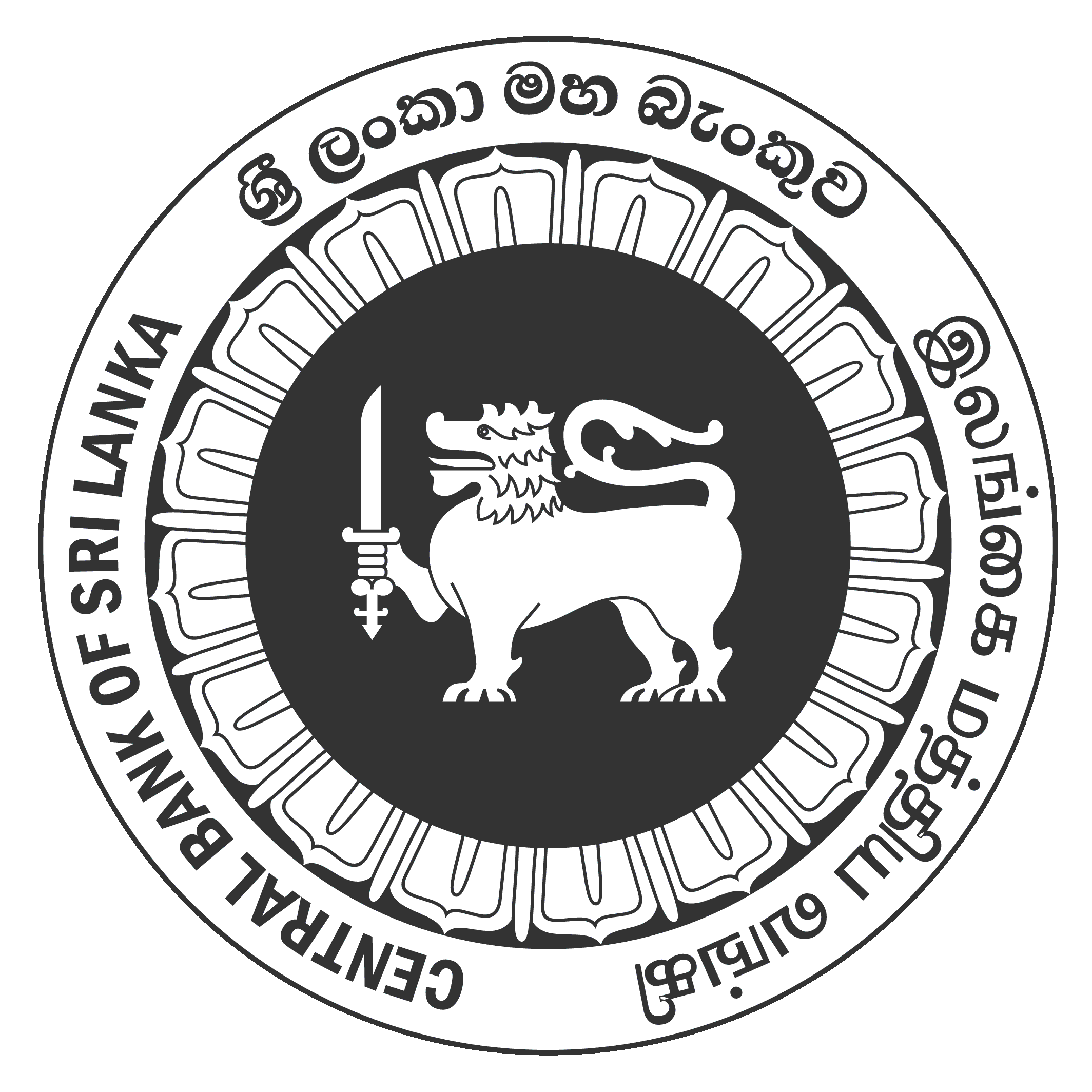 